ПРОТОКОЛЗАСЕДАНИЯ ОБЩЕСТВЕННОГО СОВЕТА ПРИУФНС РОССИИ ПО РЕСПУБЛИКЕ ДАГЕСТАНг. Махачкала«17» апреля 2015 года						                 	     № 3ПОВЕСТКА ДНЯ:1. Выступление заместителя начальника отдела налогообложения имущества и доходов физических лиц А.Ш. Гитинамагомедова на тему «Роль имущественных налогов в формировании бюджетов различных уровней».2. Выступление главного государственного налогового инспектора отдела налогообложения юридических лиц Н.М. Газимагомедова на тему «Спецрежимы (ЕСХН, ЕНВД, патент). Анализ применения патентной системы налогообложения в Республике Дагестан».ВЫСТУПИЛИ:Заместитель начальника отдела налогообложения имущества и доходов физических лиц А.Ш. Гитинамагомедов.Главный государственный налоговый инспектор отдела налогообложения юридических лиц Н.М. Газимагомедов.Председатель Общественного совета.Б.М. Магомедов: призвал обратить внимание работников инспекций, ответственных за предоставление государственных услуг по регистрации физических лиц, юридических лиц и индивидуальных предпринимателей, на необходимость корректного и вежливого обращения с заявителями, недопустимость превышения установленного времени ожидания в очереди.Секретарь Общественного совета Д.Р. Шабанова: активизировать информационную работу с целью привлечения граждан к получению государственных услуг по регистрации через МФЦ. Выступила с предложением организовать в инициативном порядке рассмотрение жалоб и обращений налогоплательщиков в меньший, чем установленный на сегодняшний день законодательством тридцатидневный срок.РЕШИЛИ:Принять к сведению выступление заместителя начальника отдела налогообложения имущества и доходов физических лиц А.Ш. Гитинамагомедова и главного государственного налогового инспектора отдела налогообложения имущества и доходов физических лиц Н.М. Газимагомедов.Утвердить план работы Общественного совета при УФНС России по Республике Дагестан на 1 полугодие 2016 года.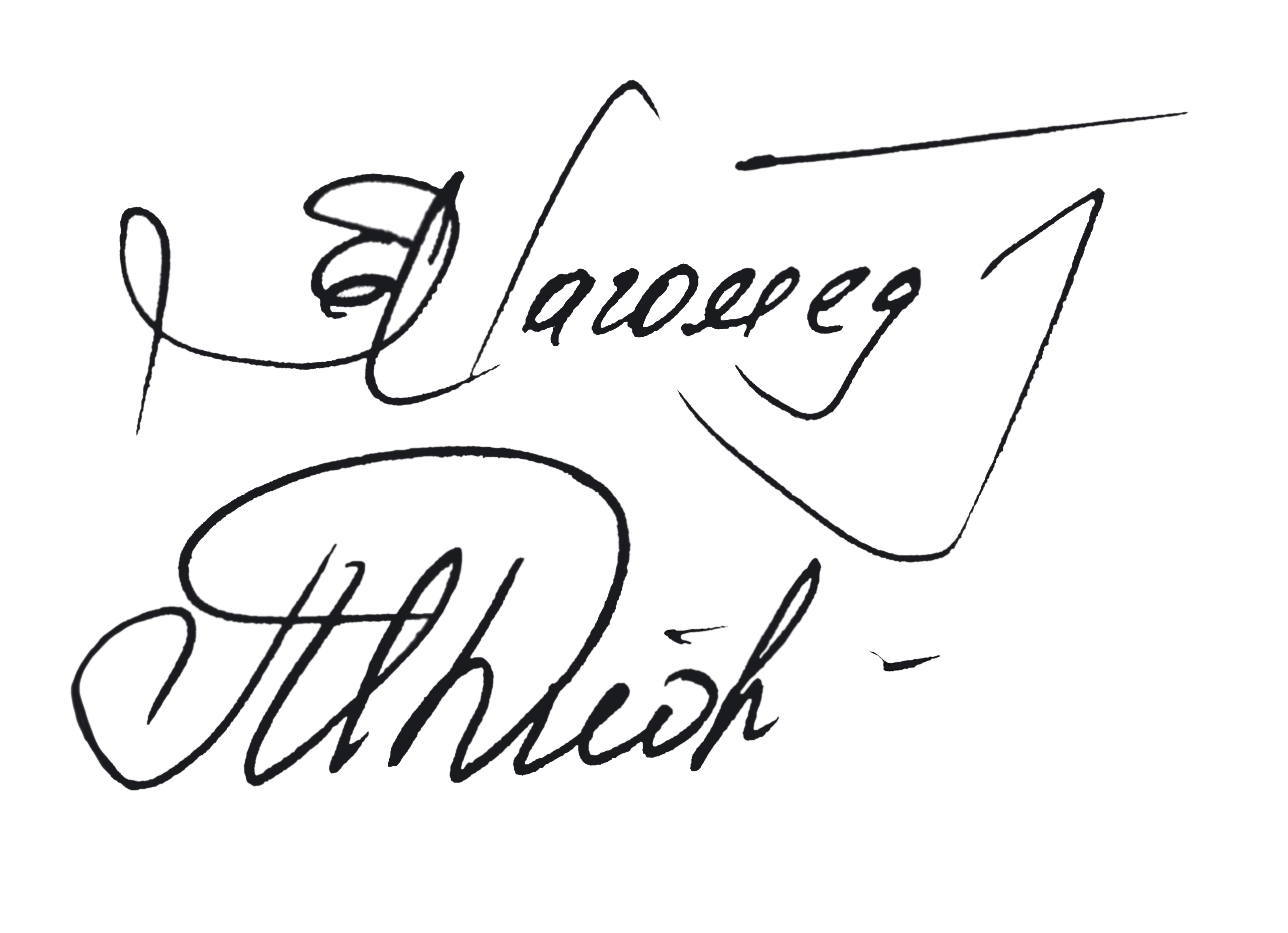 Председатель Общественного света                                      Б.М. МагомедовСекретарь Общественного совета                                               Д.Р. ШабановаПредседательствовал:Б.М. Магомедов - директор Махачкалинского филиала Финансового университета при Правительстве РФПрисутствовали: Заместитель председателя Общественного советаОтветственный секретарь Общественного совета:Члены Общественного совета УФНС России по Республике ДагестанО.М. Алиев – генеральный директор ООО «Унисервис» Д.Р. Шабанова – директор гимназии № 38 г. Махачкалы. Б.М. Токболатова – главный редактор газеты «Дагестанская правда».А.Г. Махмудов – декан факультета бухучета и аудита Дагестанского государственного института народного хозяйства.Н.С. Аскеров – и.о. заведующего кафедрой политической экономии Дагестанского государственного университета, кандидат экономических наук, профессор.М.Р. Исламова – главный врач ГБУ «Поликлиника №3» г. Махачкалы, кандидат медицинских наук.С.А. Абдуллаев – заместитель председателя Общественной палаты Республики Дагестан.А.А. Пирмагомедов – председатель Комиссии по формированию правовой среды, развитию законодательства, обеспечению законности и правопорядка Общественной палаты Республики Дагестан.